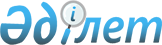 О внесении изменения в решение маслихата района Алтай от 16 октября 2019 года № 54/2-VI "Об утверждении Правил оказания социальной помощи, установления размеров и определения перечня отдельных категорий нуждающихся граждан"
					
			Утративший силу
			
			
		
					Решение маслихата района Алтай Восточно-Казахстанской области от 13 декабря 2019 года № 59/2-VI. Зарегистрировано Департаментом юстиции Восточно-Казахстанской области 27 декабря 2019 года № 6462. Утратило силу решением маслихата района Алтай Восточно-Казахстанской области от 26 декабря 2023 года № 9/3-VIII
      Сноска. Утратило силу решением маслихата района Алтай Восточно - Казахстанской области от 26.12.2023 № 9/3-VIII (вводится в действие по истечении десяти календарных дней после дня его первого официального опубликования).
      Примечание ИЗПИ.
      В тексте документа сохранена пунктуация и орфография оригинала.
      В соответствии с пунктом 2-3 статьи 6 Закона Республики Казахстан от 23 января 2001 года "О местном государственном управлении и самоуправлении в Республике Казахстан", постановлением Правительства Республики Казахстан от 21 мая 2013 года № 504 "Об утверждении Типовых правил оказания социальной помощи, установления размеров и определения перечня отдельных категорий нуждающихся граждан", маслихат района Алтай РЕШИЛ:
      1. Внести в решение маслихата района Алтай от 16 октября 2019 года № 54/2-VI "Об утверждении Правил оказания социальной помощи, установления размеров и определения перечня отдельных категорий нуждающихся граждан" (зарегистрировано в Реестре государственной регистрации нормативных правовых актов № 6226, опубликовано в Эталонном контрольном банке нормативных правовых актов Республики Казахстан в электронном виде 20 ноября 2019 года) следующее изменение:
      пункт 16 Правил оказания социальной помощи, установления размеров и определения перечня отдельных категорий нуждающихся граждан изложить в новой редакции:
      "16. Для получения социальной помощи при наступлении трудной жизненной ситуации заявитель от себя или от имени семьи в уполномоченный орган или акиму поселка, села, сельского округа предоставляет заявление и документы по перечню, согласно пункту 13 Типовых правил оказания социальной помощи, установления размеров и определения перечня отдельных категорий нуждающихся граждан, утвержденных постановлением Правительства Республики Казахстан 21 мая 2013 года № 504.".
      2. Настоящее решение вводится в действие по истечении десяти календарных дней после дня его первого официального опубликования. 
					© 2012. РГП на ПХВ «Институт законодательства и правовой информации Республики Казахстан» Министерства юстиции Республики Казахстан
				
      Председатель сессии 

Н. Горбачева

      Секретарь маслихата района Алтай 

Л. Гречушникова
